OBRÁZEKMateriál vznikl v rámci projektu Šance pro všechnyč.proj. CZ.1.07/1.4.00/21.2165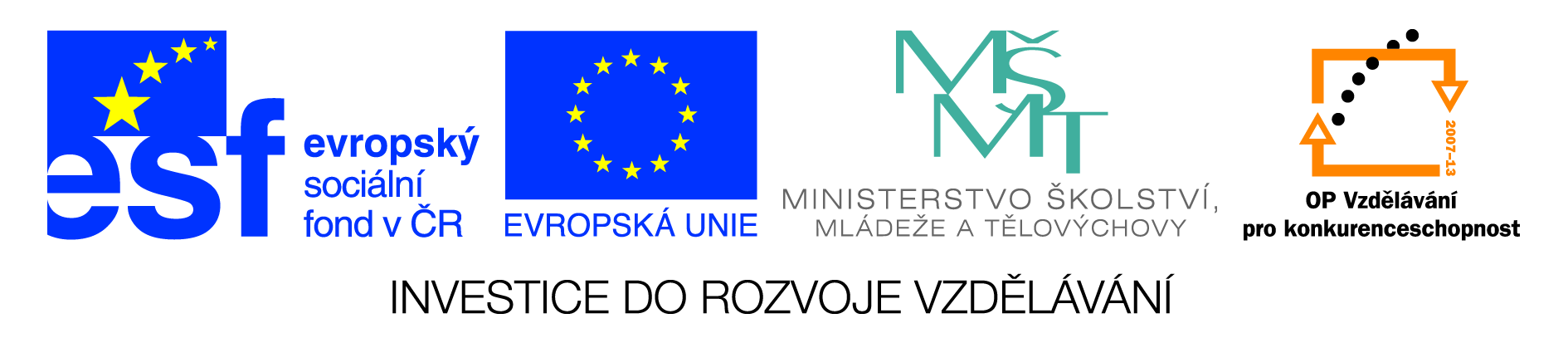 Použité zdroje1.  Růžička Oldř., Nebenführ J.; Počítač pro děti; Computer Press, Praha 20012. Dolanský Zd.; Práce s počítačem nejen na ZŠ; Blug, 3. Vaníček J., Řezníček P.; Informatika pro základní školy; Computer Press, Brno 2004Karta Vložení – IlustracePomocí karty VLOŽENÍ  můžeme do textu vkládat obrázky, kliparty, ozdobná písma, symboly textová pole, odkazy, tabulky, grafy.Vložit obrázek  - lze několika způsobyZ internetu – najdeš na internetu obrázek (google obrázky), klikneš na něho pravým tlačítkem myši KOPÍROVAT; klikneš do svého souboruklikneš pravým tlačítkem myšiVLOŽIT obrázekZe souboru OBRÁZKY – klikneš na kartu VLOŽENÍ – vybereš tlačítko OBRÁZEK –otevře se soubor s obrázky  zvolíš obrázek a klikneš ne něho levým tlačítkem myši - VLOŽITFormátování obrázku = úprava vzhledu obrázkuNež budeme obrázek upravovat, musíme ho vybrat.Rozsvítí se NÁSTROJE OBRÁZKŮ – otevřením této karty se dostáváme do úprav obrázkuMůžeme volit různé styly orámování, pozici v textu, velikost …Obrázek můžeme oříznoutÚkol: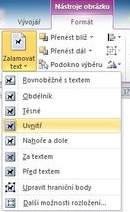 Vytvořte ve své složce soubor ZIMA. Vaše iniciályVložte do souboru obrázek.Obrázek zvětšete – (klikněte na obrázeknajeďte myši ma dolní pravý roh, kurzor se změní na dvojitou šipkutažením za šipku obrázek zvětšíteObrázek zarámujte – na kartě NÁSTROJE OBRÁZKŮ zvolte STYL OBRÁZKUObrázek zarovnejte do středu – lze dvěma způsoby –jako text nebo na kartě POZICE  nebo ZALAMOVAT  TEXTVkládání dalších ilustracíÚkol:Vložte do souboru klipart sněhuláka – karta VLOŽENÍ KLIPARTdo vyhledávacího okénka napište slovo sněhulák   klikněte na vybraný obrázek a zadejte příkaz VLOŽITFormátujte klipartVložte bublinku z karty OBRAZCE a napište pozdrav od sněhuláka.Napište 2 – 5 vět o tom, co rádi děláte v zimě - zvolte si druh, barvu a velikost písma.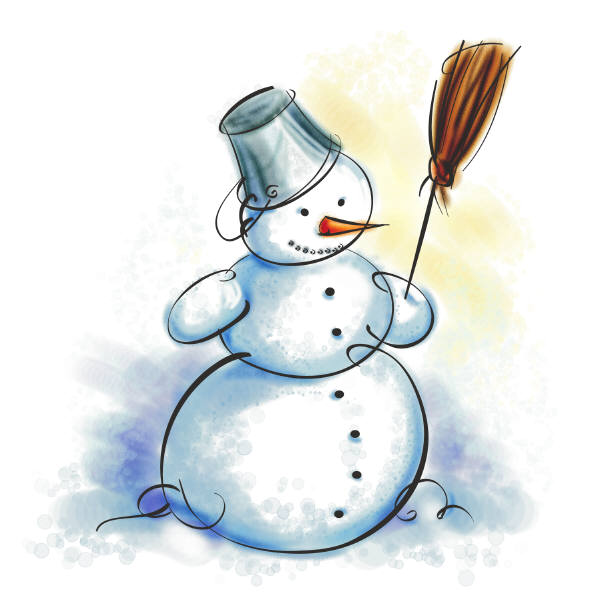 Už se také těším na zimu. Budu sáňkovat a bruslit. Pojedeme s rodiči na Šumavu lyžovat. Nejvíc se těším na Vánoce.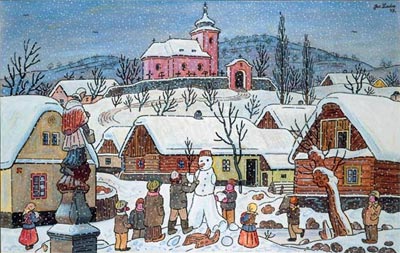 Anotace Materiál je určen pro začátečníky s textovým editorem WORD. Je zaměřen na práci s obrázky.AutorJana Šimková, ZŠ a MŠ MladoňoviceOčekávaný výstuppracuje s textem a obrázkem v textovém a grafickém editoruDruh učebního materiáluPracovní listCílová skupinažáci 4. ročníku Datum30. 10. 2012Metodický postupPostup a úkoly jsou uvedeny přímo v materiálu. Je tam také příklad, jak má práce vypadat. 